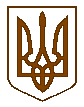 Білокриницька сільська радаРівненського району Рівненської областіВИКОНАВЧИЙ КОМІТЕТРІШЕННЯ20  травня   2021  року                                                                                        № 91Про заходи щодо збереження від пошкоджень кабельних ліній електрозв’язку на території Білокриницької сільської радиВідповідно до ст. 30, 31, 40 Закону України «Про місцеве самоврядування в Україні», Закону України «Про благоустрій населених пунктів», п. 21, 23 Правил охорони ліній зв’язку, затверджених постановою Кабінету Міністрів України від 29.01.1996 р. №135, беручи до уваги звернення АТ «Укртелеком», виконавчий комітет Білокриницької сільської радиВИРІШИВ:Заборонити на території Білокриницької сільської ради проведення      будь-яких будівельно-земляних робіт в місцях проходження волоконно-оптичних ліній зв’язку міжміського та міжнародного значення, що належать АТ «Укртелеком», без письмового узгодження власників підземних комунікацій (АТ «Укртелеком» ДТН-312/0 (м. Рівне,                        вул. Соборна, 271, тел. 0(362) 265642 або 0911145658).Винні в порушенні Правил охорони ліній електрозв’язку притягуються до відповідальності, передбаченої чинним законодавством.Будівельно-земляні роботи проводити в присутності представників АТ «Укртелеком».Контроль за виконанням даного рішення покласти на заступника сільського голови з питань діяльності виконавчих органів В. Шкабару.Сільський голова                                                                         Тетяна ГОНЧАРУК